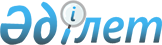 2023 жылға арналған пробация қызметінің есебінде тұрған адамдарды жұмысқа орналастыру үшін жұмыс орындарына квоталар белгілеу туралы
					
			Мерзімі біткен
			
			
		
					Қостанай облысы Лисаков қаласы әкімдігінің 2022 жылғы 29 қарашадағы № 457 қаулысы. Мерзімі өткендіктен қолданыс тоқтатылды
      "Қазақстан Республикасындағы жергілікті мемлекеттік басқару және өзін-өзі басқару туралы" Қазақстан Республикасы Заңының 31-бабына, "Халықты жұмыспен қамту туралы" Қазақстан Республикасы Заңының 9-бабының 7) тармақшасына, Қазақстан Республикасы Денсаулық сақтау және әлеуметтік даму министрінің 2016 жылғы 26 мамырдағы № 412 бұйрығымен бекітілген пробация қызметінің есебінде тұрған адамдарды жұмысқа орналастыру үшін жұмыс орындарын квоталау қағидаларына сәйкес Лисаков қаласының әкімдігі ҚАУЛЫ ЕТЕДІ:
      1. Осы қаулының қосымшасына сәйкес 2023 жылға арналған пробация қызметінің есебінде тұрған адамдарды жұмысқа орналастыру үшін жұмыс орындарының квотасы белгіленсін.
      2. "Лисаков қаласы әкімдігінің жұмыспен қамту және әлеуметтік бағдарламалар бөлімі" мемлекеттік мекемесі Қазақстан Республикасының заңнамасында белгіленген тәртіппен:
      1) осы қаулыға қол қойылған күнінен бастап күнтізбелік жиырма күн ішінде оның көшірмесін мемлекеттік және орыс тілдерінде электрондық түрде Қазақстан Республикасының нормативтік құқықтық актілерінің Эталондық бақылау банкіне қосу және рәсми жариялау үшін Қазақстан Республикасы Әділет министрлігінің "Қазақстан Республикасының Заңнама және құқықтық ақпарат институты" шаруашылық жүргізу құқығындағы республикалық мемлекеттік кәсіпорнының Қостанай облысы бойынша филиалына жіберуді;
      2) осы қаулыны оның ресми жарияланғанынан кейін Лисаков қаласы әкімдігінің интернет-ресурсында орналастыруды қамтамасыз етсін.
      3. Осы қаулының орындалуын бақылау Лисаков қаласы әкімінің жетекшілік ететін орынбасарына жүктелсін.
      4. Осы қаулы оның алғаш ресми жарияланған күнінен кейін күнтізбелік он күн өткен соң қолданысқа енгізіледі. 2023 жылға арналған пробация қызметінің есебінде тұрған адамдарды жұмысқа орналастыру үшін жұмыс орындарына квота
					© 2012. Қазақстан Республикасы Әділет министрлігінің «Қазақстан Республикасының Заңнама және құқықтық ақпарат институты» ШЖҚ РМК
				
      Қала әкімі 

А. Ибраев
Әкімдіктің 2022 жылғы 29 қарашадағы № 457 қаулысына қосымша
№
Ұйымның атауы
Ұйымдағы жұмысшылардың тізімдік саны, адам
Жұмыскерлердің тізімдік санынан пайыздық мәндегі квота мөлшері
Жұмыс орындарының саны
1
Лисаков қаласы әкімдігінің "Лисаковқалакоммунэнерго" өндірістік-шаруашылық бірлестігі мемлекеттік коммуналдық кәсіпорны
463
0,2%
1